Supplementary MaterialRiver Regulation Causes Rapid Changes in Relationships Between Floodplain Oak Growth and Environmental VariablesMaksym Netsvetov*, Yulia Prokopuk, Radosław Puchałka, Marcin Koprowski, Marcin Klisz, Maksym Romenskyy* Correspondence: Dr. Maksym Netsvetov: disfleur76@live.fr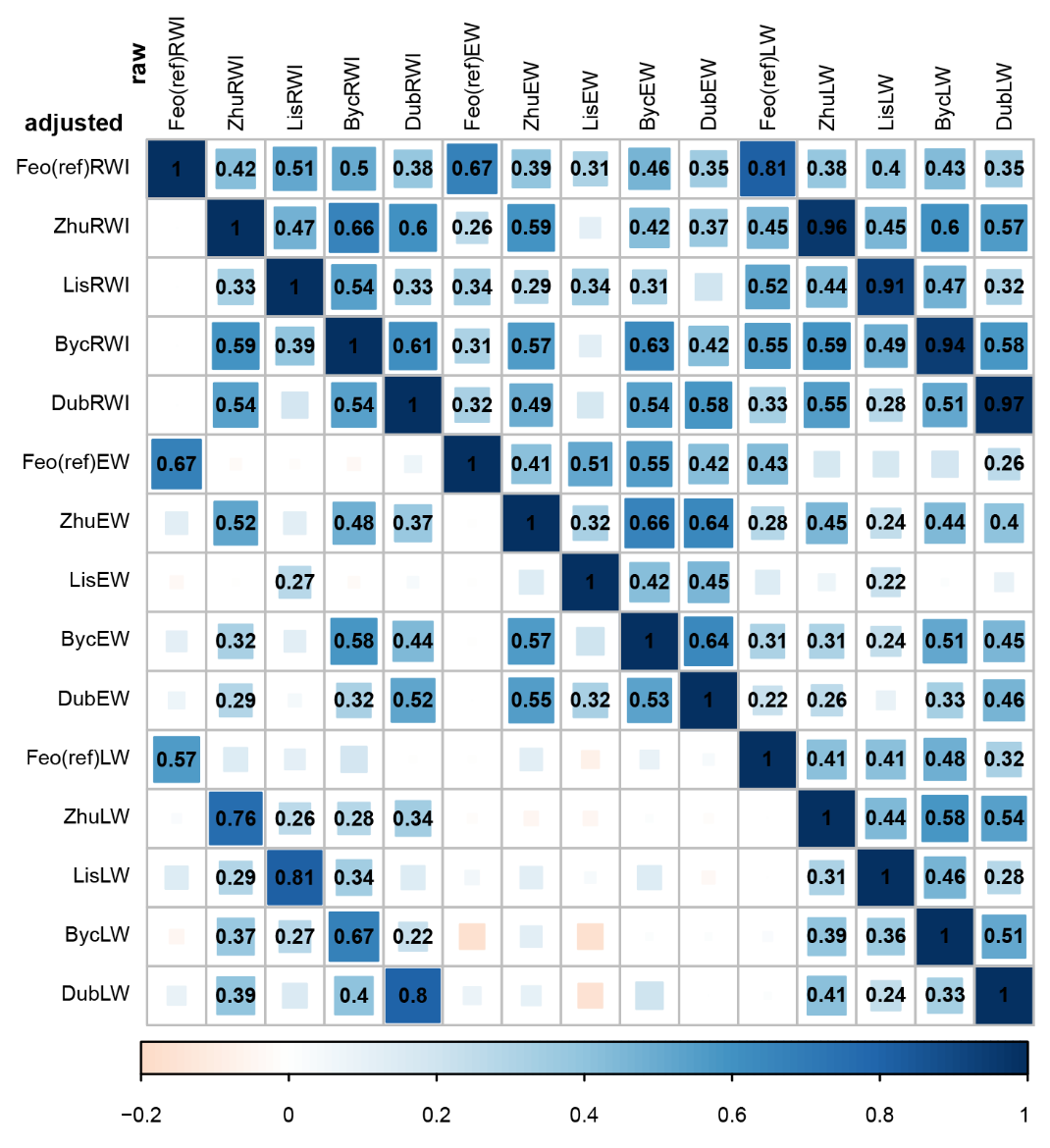 Supplementary Figure 1. Pearson’s correlation coefficients between chronologies using raw data (upper triangle) and data after detrending, prewhitening and adjusting (lower triangle). Only statistically significant (p<0.01) values are presented. 